Приложение 1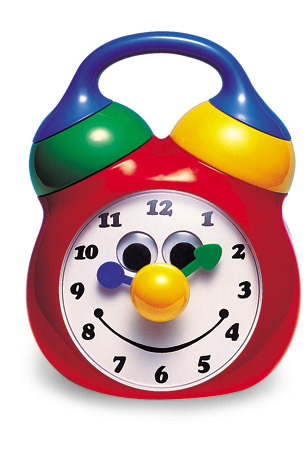 Приложение 2Приложение 3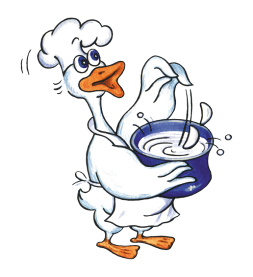 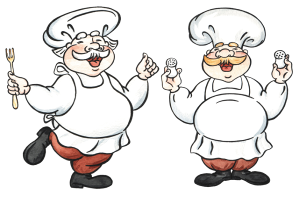 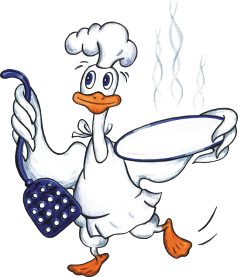 Приложение 4Приложение 5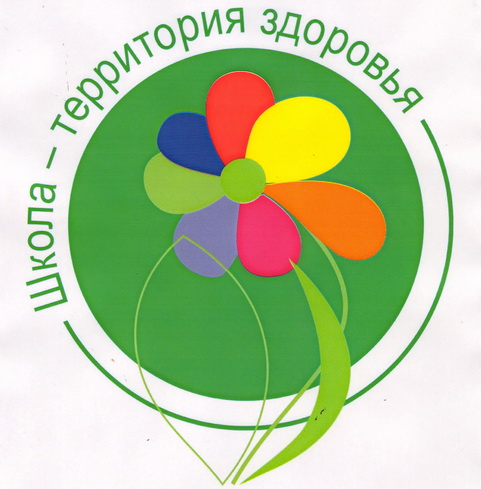 Приложение 6Тест, который поможет оценить уровень твоего физического развития.Ответь честно самому себе:Соблюдаю ли я режим дня?Да – 3, нет – 1.Делаю ли я утреннюю зарядку?Да – 3, нет – 1.С удовольствием ли я хожу на уроки физкультуры?Да – 3, нет – 1.Занимаюсь ли я спортом?Да – 3, нет – 1.Люблю ли я гулять на свежем воздухе?Да – 3, нет – 1.Могу ли я несколько раз подтянуться на перекладине?Да – 3, нет – 1.Умею ли я плавать?Да – 3, нет – 1.В моём меню ежедневно присутствуют овощи и фрукты?Да – 3, нет – 1.Часто ли я болею простудными заболеваниями?Да – 3, нет – 1.Подсчитайте набранные баллы и по их сумме определите, на какой ступени физического развития вы находитесь.9-13 баллов – низкая;14-19 баллов – средняя;20-27 баллов – высокая.Подведите итог по результатам теста для коррекции своего образа жизни.Приложение 7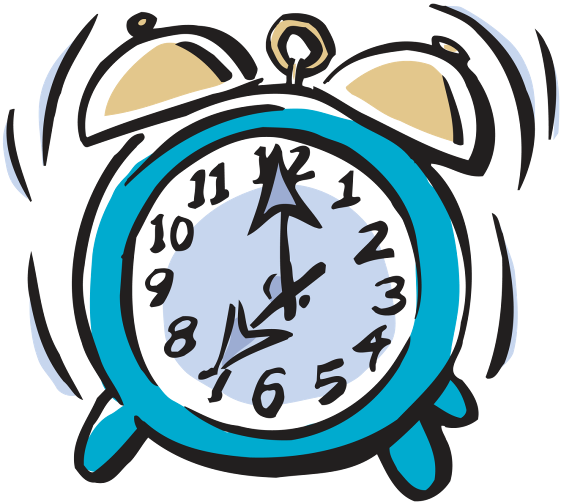 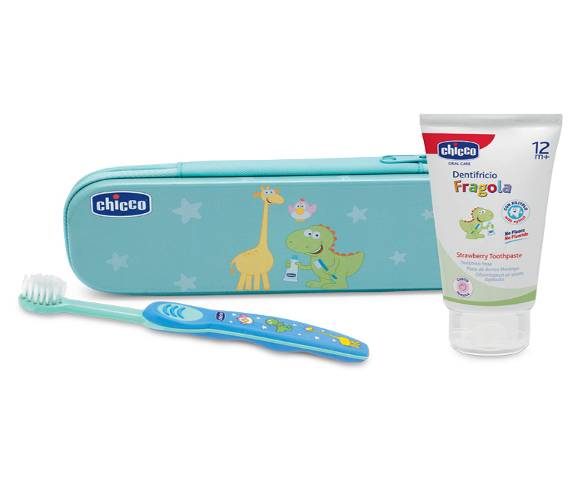 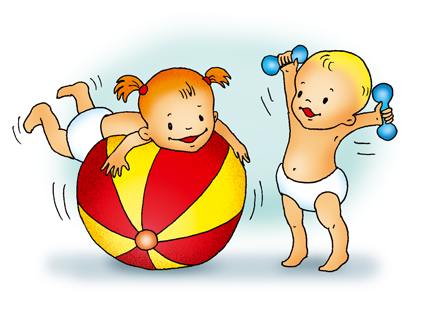 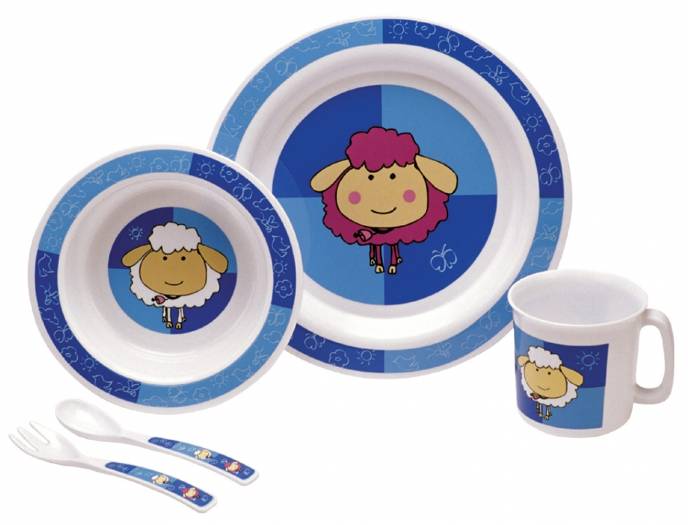 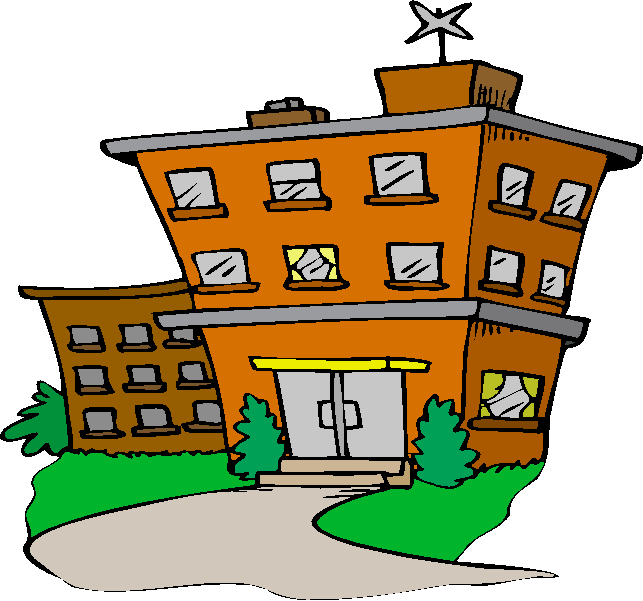 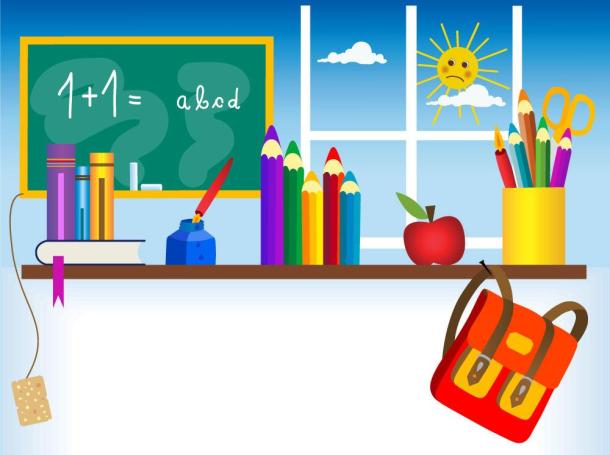 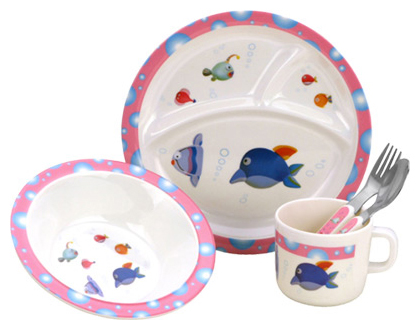 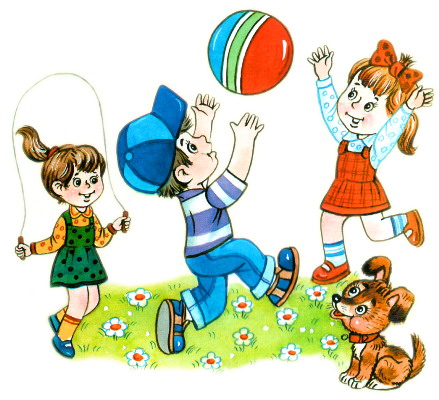 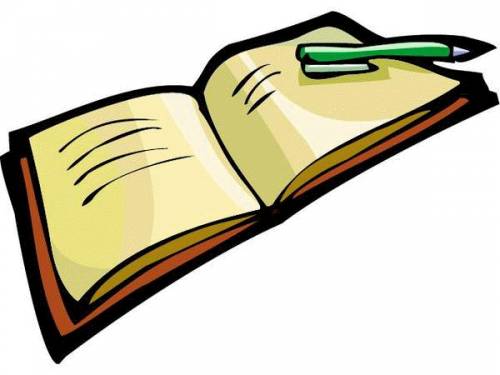 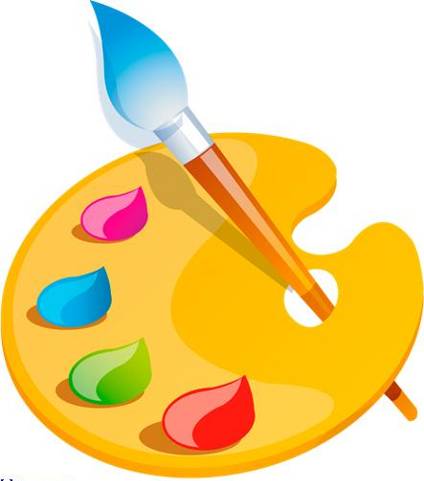 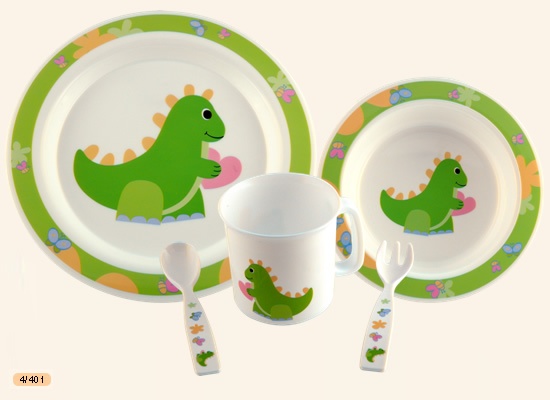 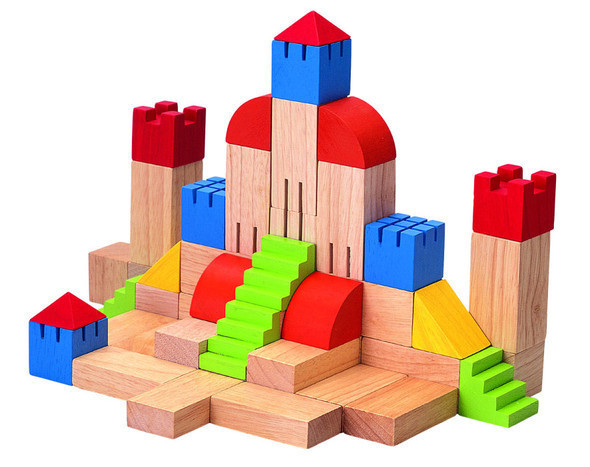 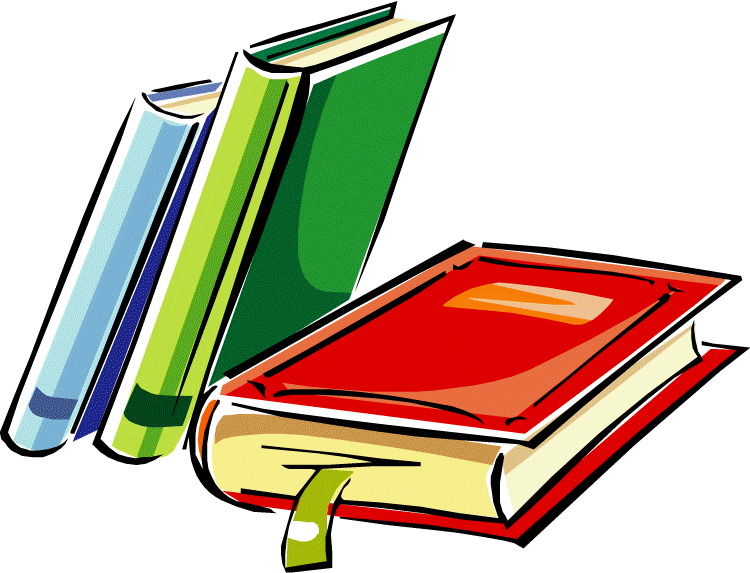 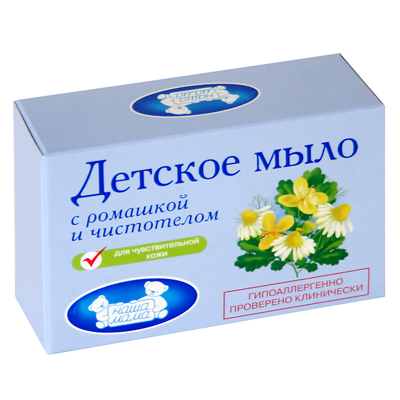 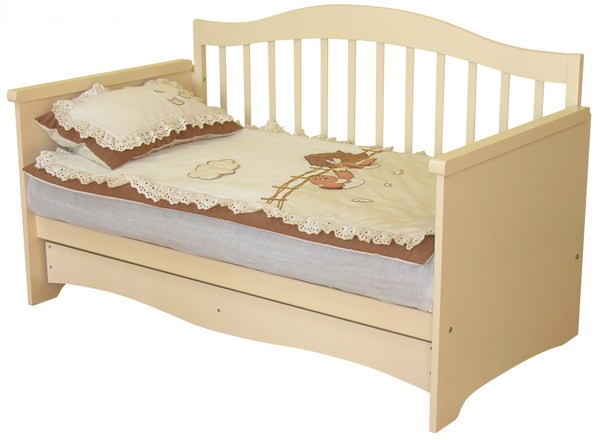 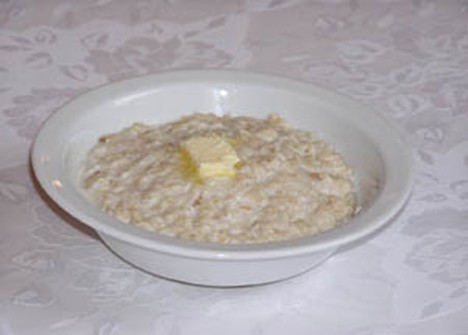 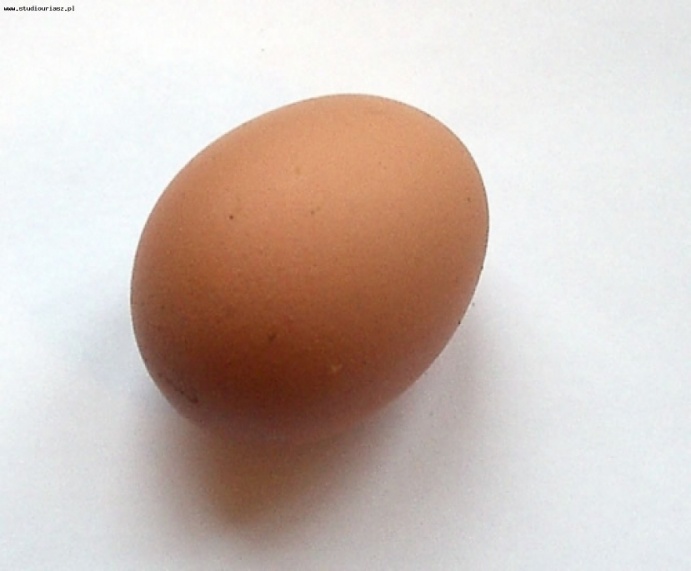 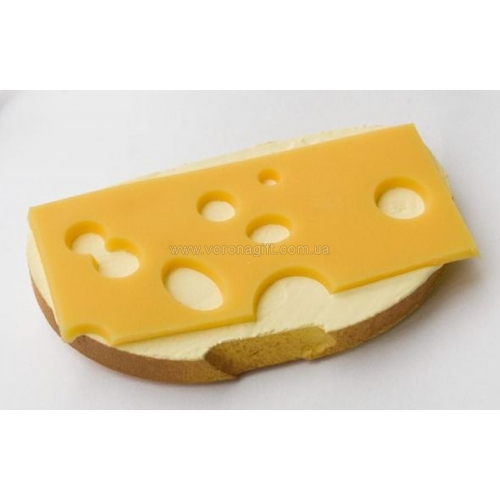 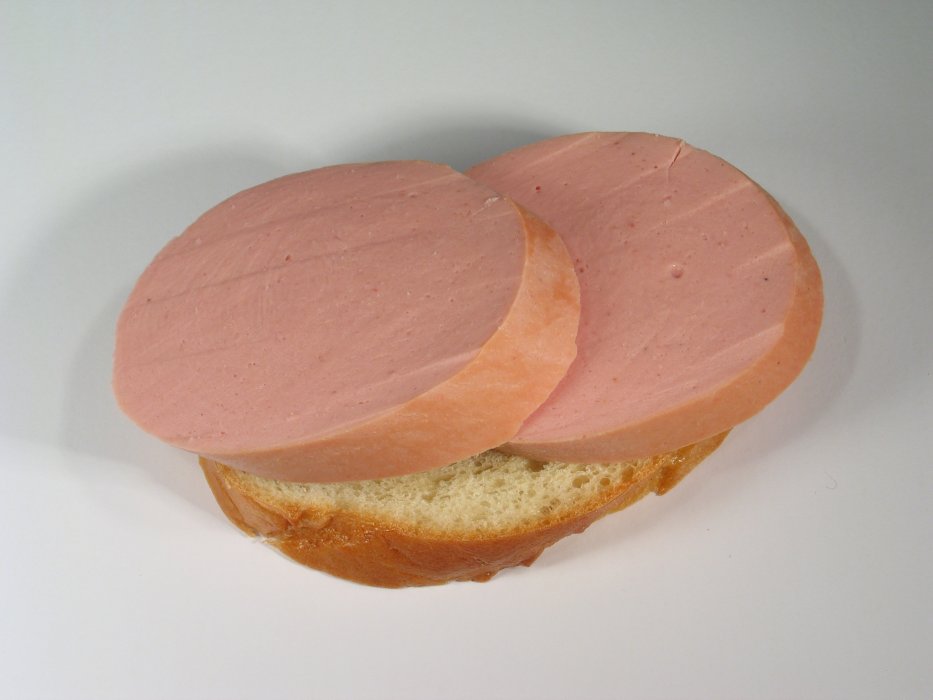 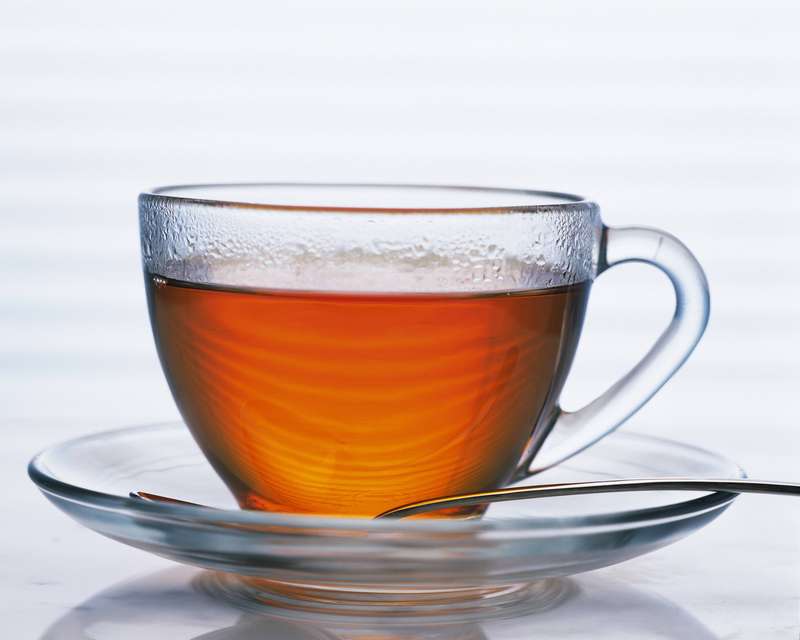 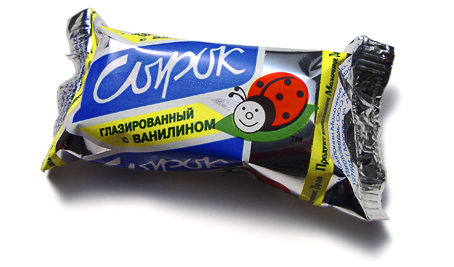 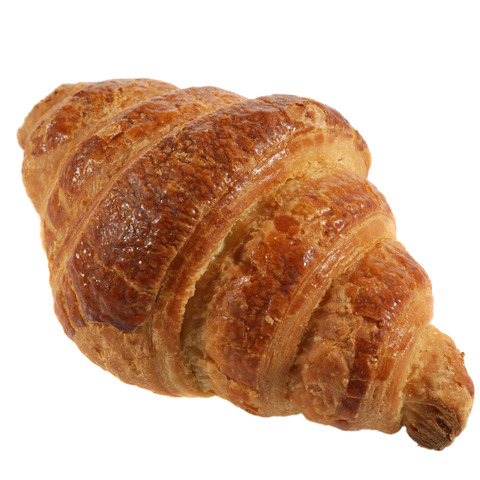 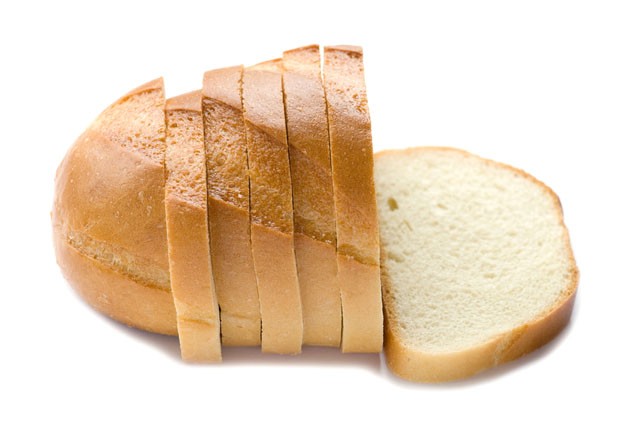 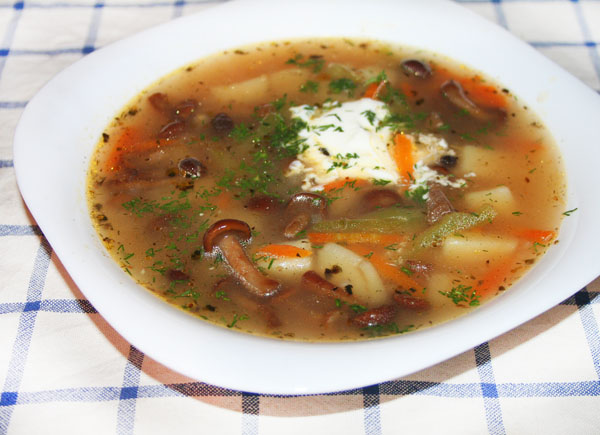 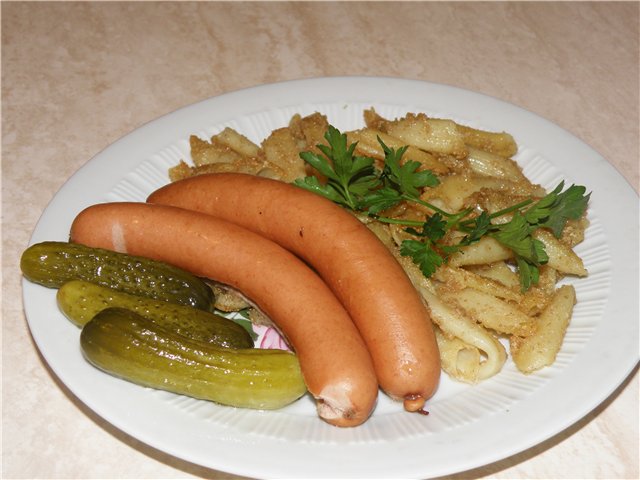 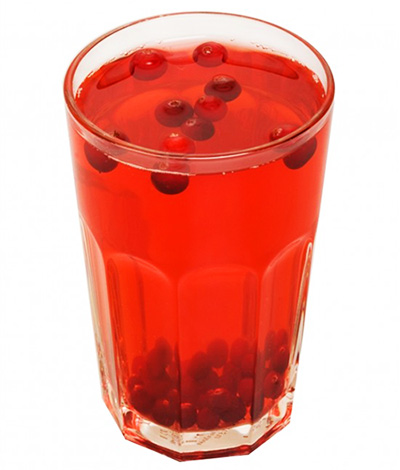 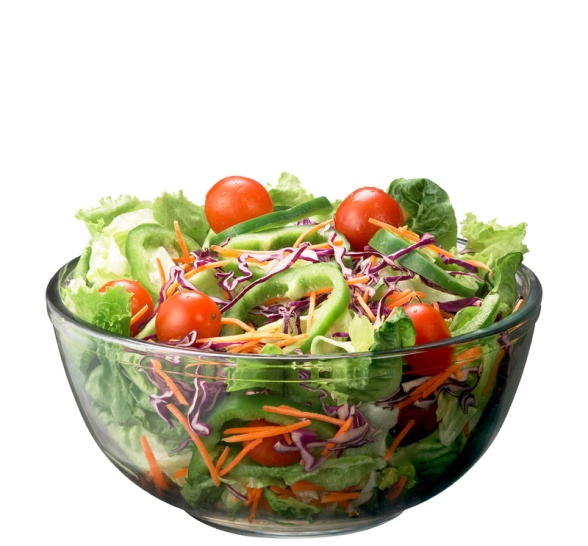 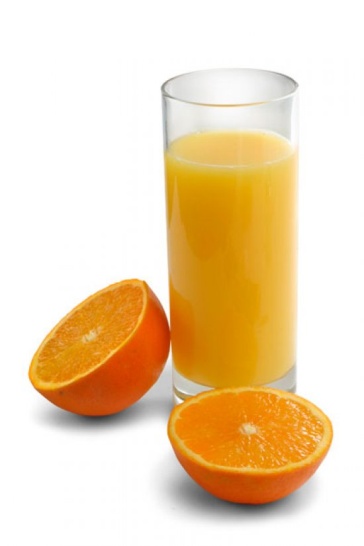 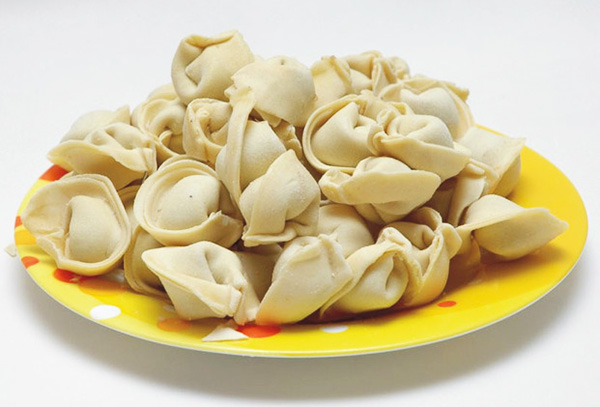 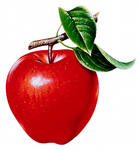 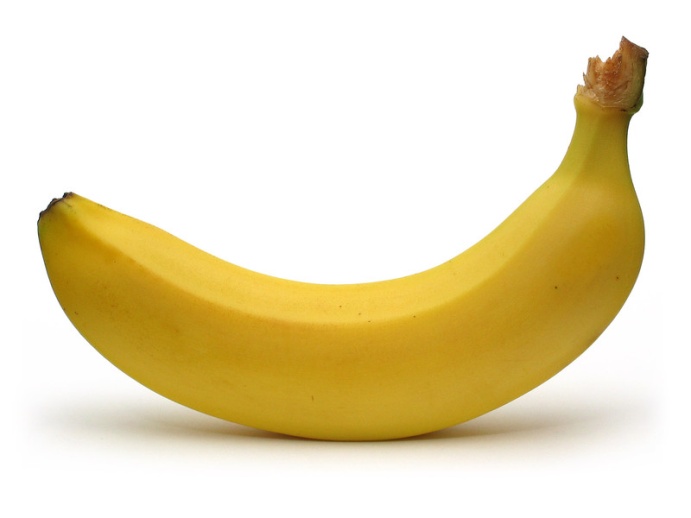 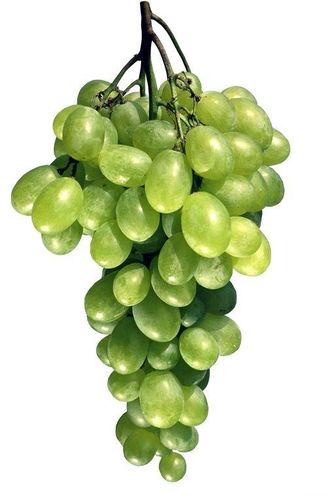 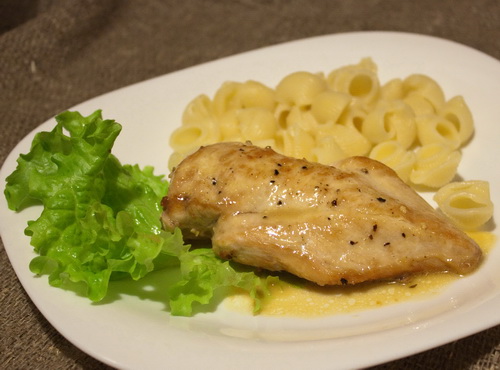 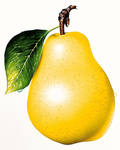 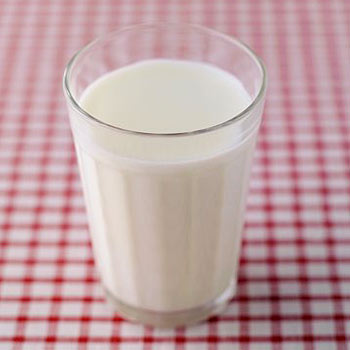 